Edició de foto.Voleu una foto així: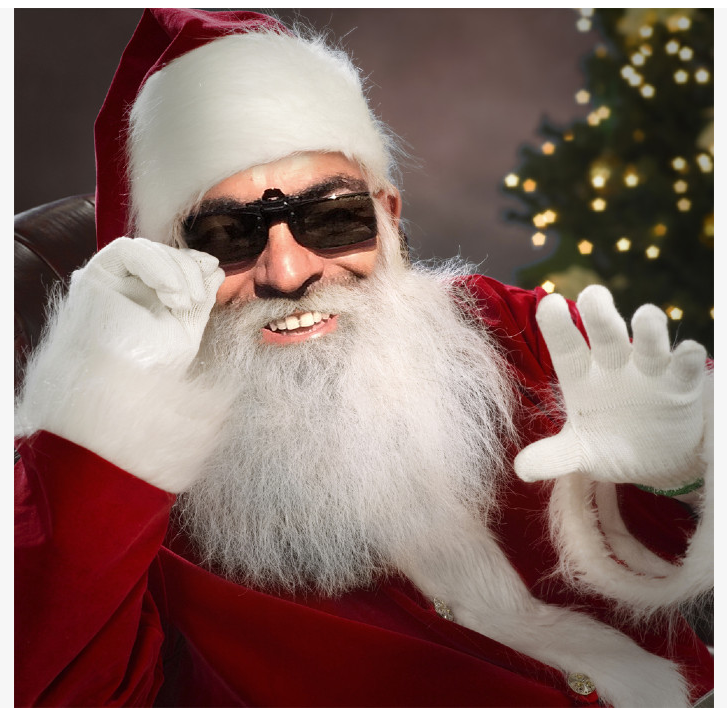 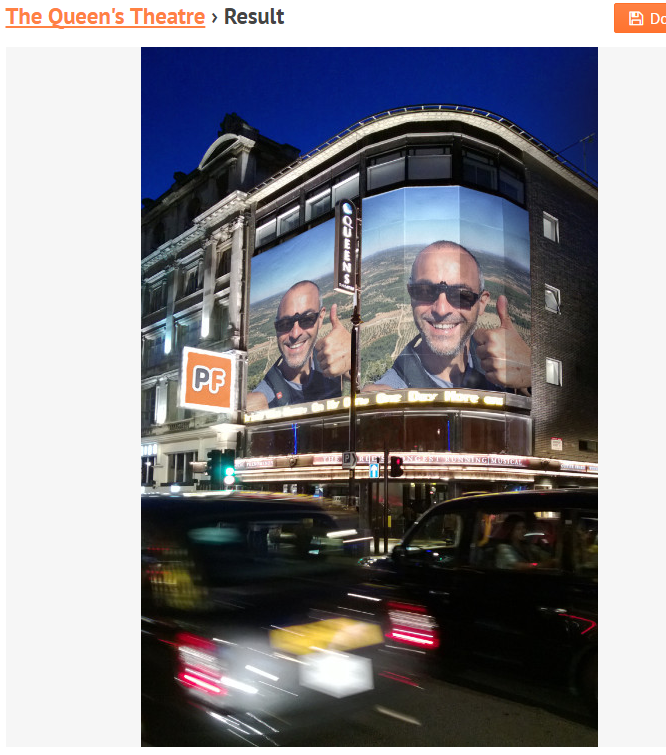 1 .- Heu de triar un efecte, els teniu a l’esquerra, mireu la fletxa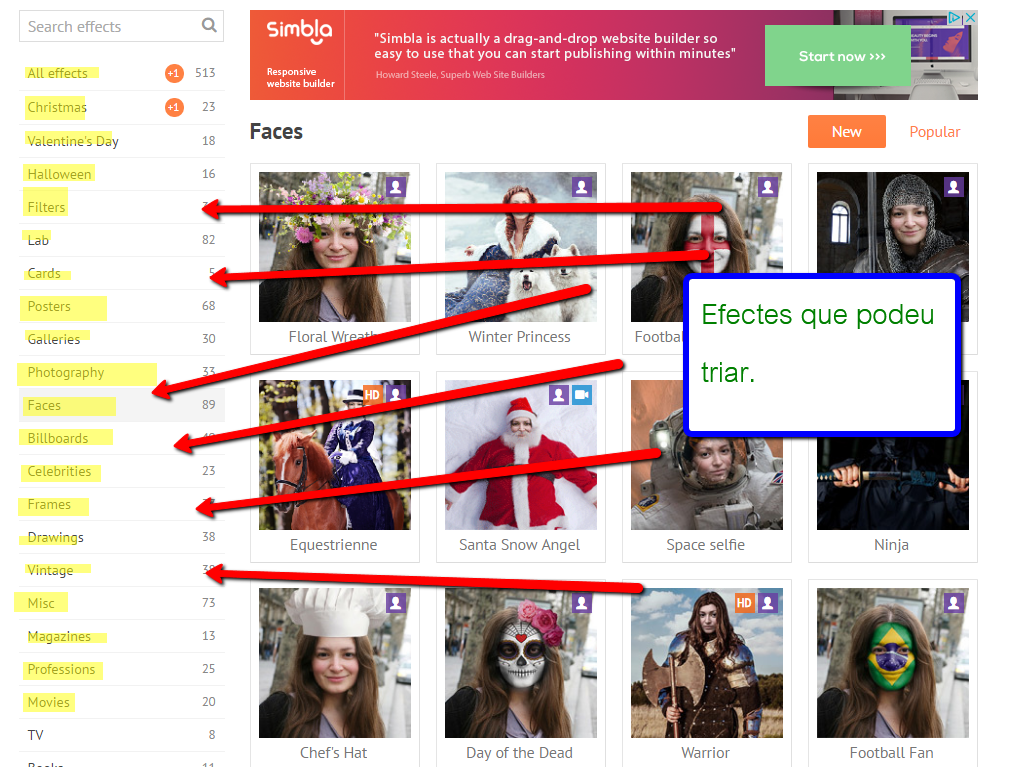 2.- Una vegada teniu l’efecte, llavors aneu a: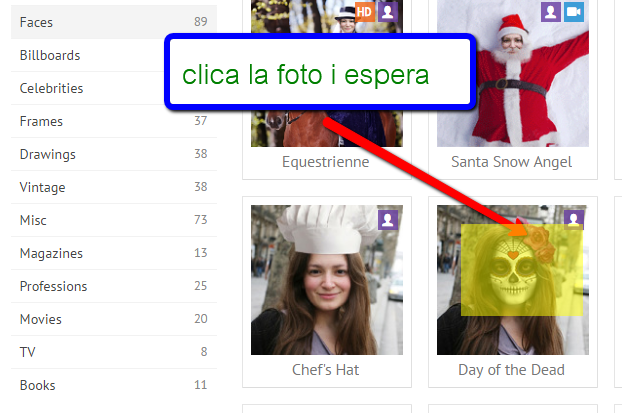 3.- Clica Choose photo i busca la teva foto a la carpeta situada a l’escriptori.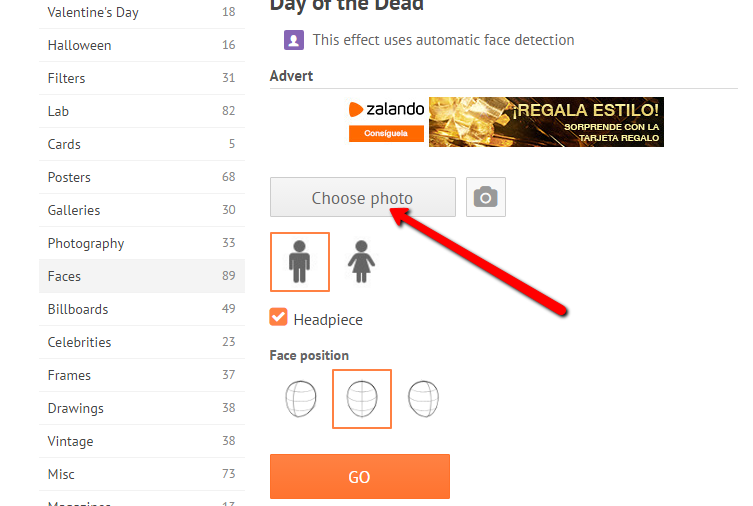 4.- Selecciona el tamany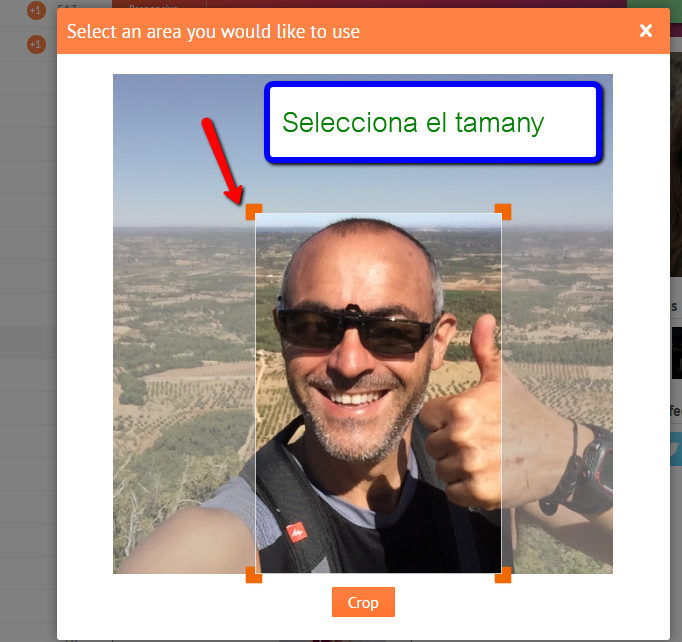 5.- 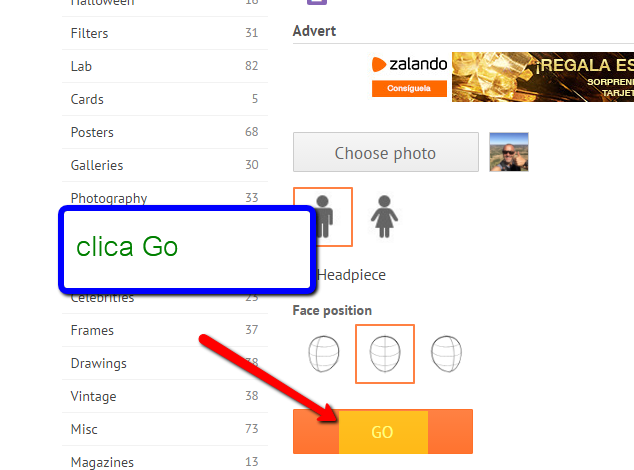 6.- Final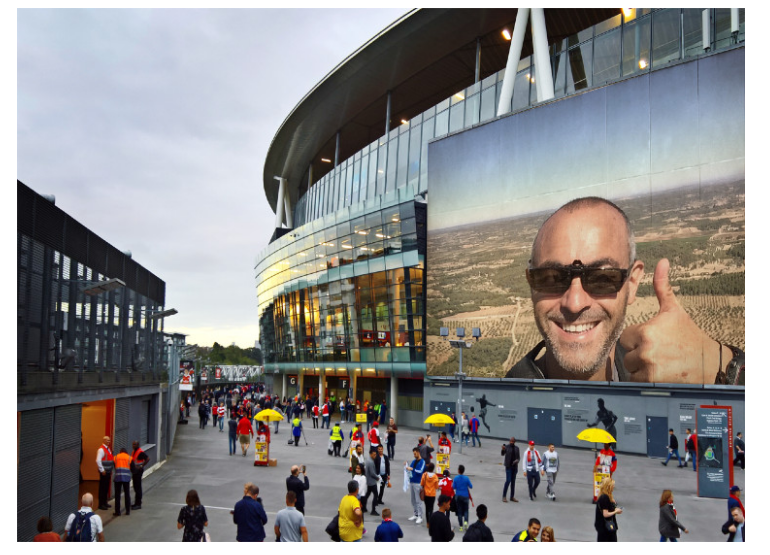 7.- Baixa-la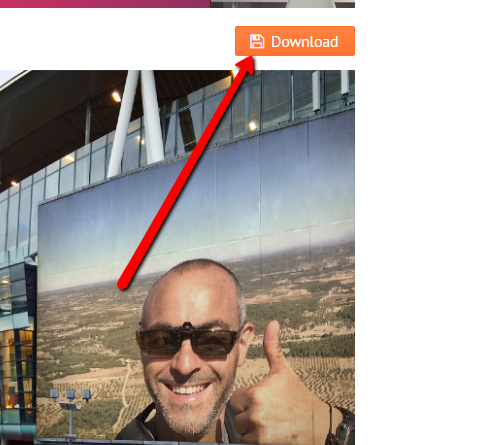 8.- La web és :http://photofunia.com/